Curriculum VitaeData Diri 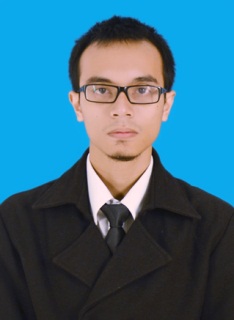 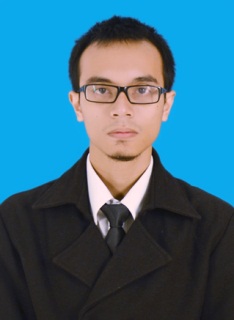 Pendidikan FormalPendidikan InformalMental aritmatika, Universal Megabrain Center (selesai  7 dari 10 tingkat)Kursus bahasa Inggris CinderelaKursus bahasa inggris LIA, Elementary StepKursus bahasa inggris LIA, Basic StepPencapaian dan BeasiswaJuara 3 lomba mental aritmatika tingkat IV Yayasan Universal Megabrain CenterBeasiswa Asisten Laboratorium Fakultas Ilmu dan Teknologi Kebumian ITBKontributor lomba menulis cerita mini Café Book 2013Dean’s List semester 2 dan 3 Fakultas Ilmu dan Teknologi Kebumian ITBPengalaman KepanitiaanStaf divisi logistik acara Art Tiloe VI SMAN 3 BandungStaf divisi keamanan panitia Idul Adha 1428 H SMAN 3 BandungStaf divisi logistik Metafora DKM Al-Furqan SMAN 3 BandungStaf divisi Binggus PLiST SMAN 3 Bandung 2008Staf divisi logistik OSKM ITB 2011 dan 2012Staf divisi logistik acara syukuran wisuda HMME ITB bulan April, Juli, dan Oktober 2012Ketua acara “Diklat Pejuang Atmosphaira” HMME ITB 2012Kepala divisi Materi dan Metode Diksar HMME ITB 2013Pengalaman KeorganisasianStaf divisi Rohis DKM Al-Furqan SMAN 3 Bandung periode 2008-2009Wakil Ketua Dojo BKC SMAN 3 Bandung periode 2007-2008Ketua Dojo BKC SMAN 3 Bandung periode 2008-2010Ketua Seksi Latihan 2 LSBD HI ranting SMAN 3 Bandung periode (2008-2009)Staf divisi Inventory WCPL Meteorologi ITB (2011-2012)Staf divisi Program Developer Bandung Bermajar (2011-2012)Staf divisi Pengembangan Karakter Badan Pengurus HMME (2012-2013)Ketua divisi Pengembangan Anggota Badan Pengurus HMME (2013-2014)Pengalaman LainnyaAsisten praktikum mata kuliah Komputasi Meteorologi Program Studi Meteorologi ITB 2012Guru les privat pelajaran Matematika dan Fisika (SMP & SMA) (2013-2014)Relawan pengajar di Bimbel Carcis (Care for Cisitu) tahun 2013Relawan pengajar di Bimbel Sukarela (Gerakan Selangkah) tahun 2013Guru Honorer mata pelajaran Matematika SMA IT Miftahul Khoir (2014-sekarang)Pengurus dan Relawan pengajar di Bimbel Sukarela (RAMPAI PUSDAI) tahun 2015Keahlian Perangkat LunakMicrosoft Office (Word, Excel, Power Point)MatlabFortranGrADSKemampuan BerbahasaDengan ini saya nyatakan bahwa semua informasi yang telah saya sebutkan di lampiran ini adalah benar dan tidak ada niat sama sekali untuk menyesatkan.Gery Pratama Oktaviano		Nama Lengkap:Gery Pratama OktavianoNama Panggilan:GeryJenis Kelamin:Laki-lakiTempat/Tanggal Lahir :Bandung, 13 Oktober 1992Alamat:Jl. H. Bardan no.71C RT 06 RW 04 Kelurahan Kujangsari, Kecamatan Bandung KidulStatus:Belum menikahKewarganegaraan:IndonesiaAgama:IslamNomor Ponsel:085722418212Alamat Surel:gerypratama.o@gmail.comJurusan/Universitas:Meteorologi/ ITBNomor KTP:3273211310920001TahunSekolah/UniversitasJurusan1997-2004SD BPI-2004-2007SMPN  5 Bandung-2007-2010SMAN  3 BandungIPA2010-sekarangInstitut Teknologi Bandung (S1)MeteorologiBahasaLisanTertulisMembacaBahasa IndonesiaBaikBaikBaikBahasa InggrisCukupBaikBaik